Nombre____________________________________		Fecha_______________________________________Write at least two things that you like under “me gusta” two things you love under “me encanta” and two things you don’t like under “no me gusta”After you’re finished walk around the classroom and interview three students and ask them the following questions: (Spanish only!)1. ¿Qué te gusta?	                            2. ¿Qué te encanta?	              	3. ¿Qué no te gusta?Me gusta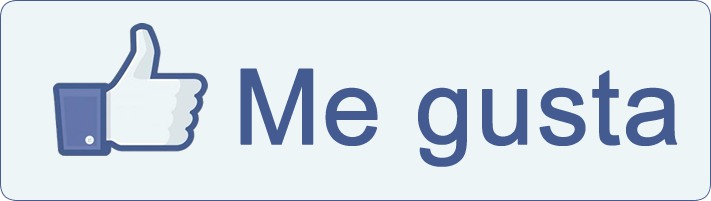 Me encanta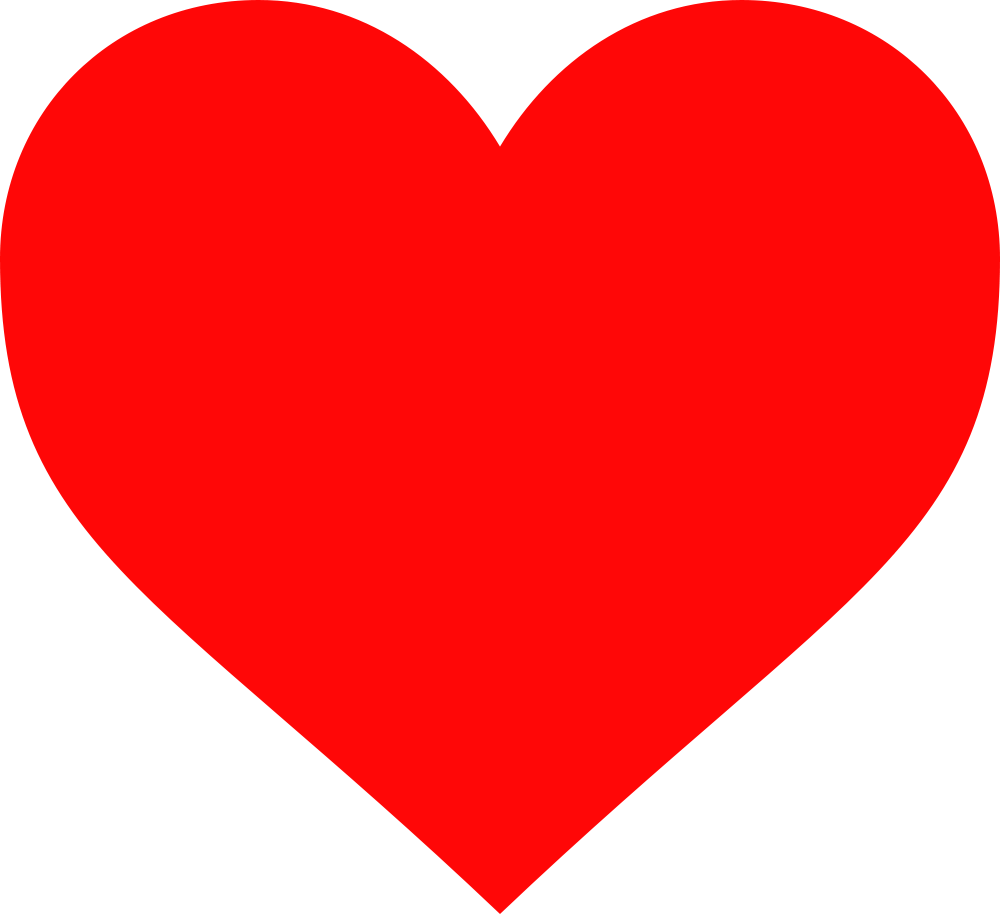 No me gusta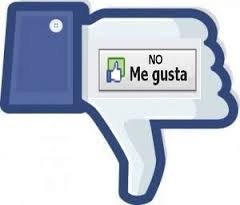 Me gustaMe encantaNo me gusta1.A______________ le gustaA_________________ le encantaA______________ no le gusta2. 3. 